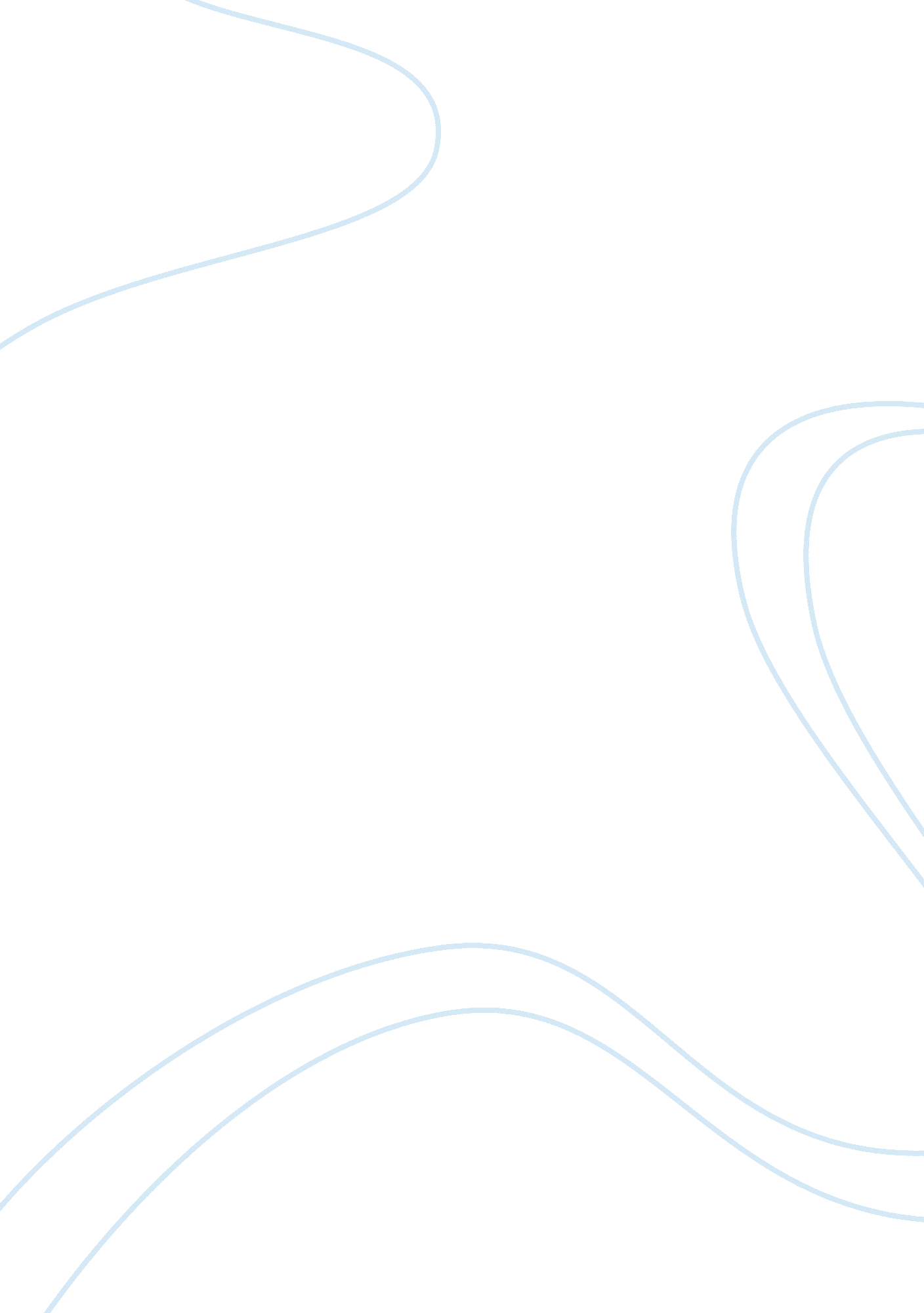 Impact of immigration in america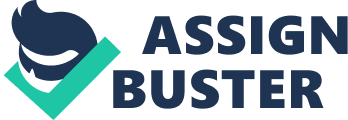 Immigration in America The most vital and maybe special historic components adding to the personality for the US system is the range of backgrounds from where the nation’s resident come. Immigrants from nearly every spot associated within the globe have actually been determined enough to leave their particular ancestral houses and work out a brand new life in the US. Except for the American Indian, Eskimos and local Hawaiians, every American is both an immigrant or a descendant of immigrants. The circulation of individuals to what is today the United States Of America started in the the sixteenth century. Information technology proceeded mostly unrestricted until 1921, till congress enacted legislation establishing quotas for the wide range of the individuals that could enter the United States Of America. Most importantly, this continuing immigration made a great and remarkable jump in populace in the United States Of America. However, the influence of immigration and the growth of the United States Of America goes far beyond its influence on the dimensions of the population. The wave of immigrants that started to enlarge within the 1840s and crested at the conclusion of nineteenth century made feasible the impressive commercial and industrial development of the United States Of America, as well as territorial development. Another influence function of US immigration happens to be the ethic, financial and spiritual range associated with immigrants. Various other countries can track their particular development to size influxes of immigrants. Circumstances overseas as well as in the United States Of America triggered these individuals to show up here in great waves. Nearly all African immigrants arrived prior the Civil War, but unlike most various other immigrants, they didn’t come by their own accord. Chinese workers, recruited to aid creation of the railroads, set roots in huge numbers in the western Coast within the 1850s and 1860s. A lot of men and women from north and west Europe emerged before 1880. At the conclusion of the nineteenth and start of the 20th century, various others from Southern, Eastern and Central Europe came in bigger quantities for a number of years. Hungarians and Cubans have actually fled their particular homelands to escape communist regimes. Politics and Immigration The cultural range made possible by immigration in the United States Of America has enriched US songs, literary works, art, etc. This has additionally had an apparent influence on the United States political system. The most significant facets for the US for many immigrants happens to be a practically endless chances to take part in the American community despite their particular novice standing. After five year’s of good standing residence together with the passing of a number of exams in the concepts of federal government and legislation in the US, any person may become a US resident. The needs and requirements of the naturalized residents have actually supplied inputs for the United states political system. Once the wide range of possible immigrant voters increased, politicians started looking for techniques to win their particular electoral assistance. One particularly efficient means would be to spend even more effort looking into the happenings in nations from where huge figures of immigrants had come. In an effort to charm brand new voters throughout the nineteenth century, the nations government started to support issues associated with certain circumstances in various other nations. The Emergence of Ethnic Politics Much more essential, had been the influence of immigrant groups in the United states governmental system as they became involved in the government procedure. Many of these immigrants were indeed peasant farmers from their particular country of origin . They had little to no formal training education in crafts, investments or careers. The very first immigrants attracted from many nations had been in most cases apathetic and highly dubious of politics, and they regarded this a regulating device. It was in the nations hubs of towns and cities that the immigrants initially became linked with politics. Sooner or later they became linked, mastering all that politics could offer their particular passion by assisting to supply them with tasks and neighborhood solutions. They discovered furthermore that politics supplied networks of development for the highly motivated people in the immigrant group, which discovered their particular place in the government it self, either becoming a frontrunners or serving frontrunners on their own. Numerous immigrants shortly discovered that, when they ran for a particular office, they could bring in a considerable wide range of ballots from member of votes from people in their particular immigrant collective. As immigrants made up bigger and bigger levels of voters within the metropolitan areas, they became more and more effective in electing their particular people to general public positions. The immigrant politician tried to discover tasks for people in their own cultural group. Just as crucial, he aided them withe guidelines, legislation and obligations of citizenship in positions where in the vocabulary ended up being unknown and hard to learn. In return for these favors, the immigrant voters added to continued governmental help. This design, which appeared in the last half of the nineteenth century, profoundly affected the nature associated with the US governmental system. The design ended up being private and individual instead of focused toward wide problems of general public plan. Certainly, it had been focused toward getting the financial protection of immigrants in a realm of uncertainly. No matter what appeal might be presented to immigrants to become part of the modern or major governmental movements, the device that opened the doors to immigrants ensured their loyalty because of the opportunity originally given. Immigrants thus never ever became an essential power in reform politics. The very early individualistic and personal direction of immigrant politics ended up being changed with 2nd and 3rd generation immigrants. Politics based on favors started steadily to minimize as second-generation immigrants at the conclusion of the nineteenth century reacted to the increasing failure of urban area employers to provide all their particular requirements. Second generation immigrants had additionally an even more extended consciousness of this opportunities of politics than their particular forebears. The cultural groups within the urban centers started to join modern and liberal governmental motions and by the time the New Deal contract came into existence in the 1930s they constituted a crucial base of help for the democratic party. Cultural Politics and American Pluralism Possibly, one of the most essential results of immigration in American governmental life happens to be the extension of ethic identification in American politics. This respect to nationwide beginnings is of good relevance whenever a possible prospect is selected for public office. Additionally, it influences the casting of ballots, the framing of problems, the filling of community tasks and a lot of other issues in the government. The continuation of ethic identification is particularly significant because it reinforces the pluralistic personality associated with the United states political system. It adds to the complexity of causes affecting the tasks of federal government and it will help to make sure that governmental aid is going to be extensively provided. Since there are incredibly numerous ethic distinctions, no one group is in a position to obtain control of the equipment necessary for control of the US federal government. In spite of the perseverance in maintaining ethic identification, many ethic groups have grown to be adequately assimilated into American culture to subordinate this identification for their identification as US citizens. This is because of the capacity regarding the governmental portions of this culture to take the newcomers into the governmental and social procedure. The Ebony in the American Situation Unlike various other ethic groups, black American, who’ve been here prior to the creation associated with the republic, haven’t been in a position to take part completely in the government. Despite their expertise aided by the vocabulary or their typical values with bulk of People in America, they are held outside the framework of the United states culture. Rules, statutes and customs had been piled against them, preventing them from voting, from equal education and the right to live in an area of their choosing if affordable. Even after reformation, numerous blacks continue to be annoyed at their particular incapacity to play a role in the inputs of governmental system. They think there are no particular officials through who they may be able channel their needs or who can express their issues adequately. Some black colored individuals believe that aggression and violence may be their only way to counteract this ineffectiveness within the governmental system. Cultural variety can be both a benifit and a hindrance. In a lot of instances, it has a tendency to deteriorate and prevent a person or group from obtaining control, therefore permitting most of the groups to take part in the democratic processes. Conversely, like in the scenario of black colored United states, whenever any solitary group is not incorporated into the procedure, the democratic beliefs are not satisfied. Altering Patterns of Immigration In the past years remarkable modifications have actually taken hold within the diverse populace of immigrants who are assimilating into America. Whereas within the past, many immigrants arrived from Northern Europe, nowadays practically one 3rd of all of the immigrants come from Asia. This development reflects an improvement in the immigration legislation in 1965, that Eastern Hemisphere and Europeans nations are placed on equivalent ground; not more than 20, 000 immigrants per 12 months from each nation are permitted to enter the United States Of America. Of certain importance would be the fact that immigrants these days are attracted through the elites of the local nations, instead of through the lower classes. It has triggered a mind drain who has badly crippled a lot of Asian nations. The issue of Illegal Aliens By the conclusion of the 1970s the United States Of America had been confronted using the uncommon issue of coping with millions of unlawful aliens. It’s impossible to acquire a precise count of illegal immigrants, the Immigration and Naturalization division places the cumulative figure at 6 to 8 million. The issue is especially in the Southwest, in which happens to be an apparent intrusion of Mexicans, looking to escape the extensive impoverishment in their own personal nation. It was projected that huge numbers of unlawful Mexicans cross the country’s borders looking for employment, that a few of the United states companies provide due to the lower wages. The issue of illegal aliens reflect change in the immigration plan that today significantly restrict immigration. Whereas previous immigrants established the anchor for the current work force and the literal feeling they created a great deal of America, the descendants regarding the initial immigrants today start to see the increase of individuals from overseas as a risk for their jobs in a nation of lower than filled national employment. Sources http://en. wikipedia. org/wiki/History_of_immigration_to_the_United_States http://en. wikipedia. org/wiki/Immigration_to_the_United_States http://www. history. com/topics/u-s-immigration-before-1965 http://www. inmotionaame. org/home. cfm; jsessionid= f8302211001397524805099? bhcp= 1 http://en. wikipedia. org/wiki/Great_Migration_(African_American) http://www. sparknotes. com/us-government-and-politics/american-government/american-political-culture/section2. rhtml 